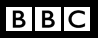 WEBSITEADDRESS (includes hyperlinks)DETAILSDance Mat Typingwww.bbc.co.uk/typingTyping practice.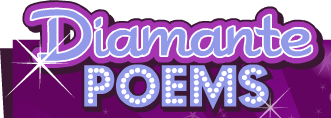 Diamante Poemswww.readwritethink.org/...diamante poemMake your own Diamante poem online and print!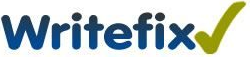 Enda Tuomey's English Language Writing Websitewww.writefix.com A very good site for writing ideas/resources.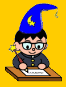 ESL Writing Wizardwww.writingwizard.longcountdown.com/_practice_worksheet_maker.htmlMake handwriting worksheets. Excellent resource.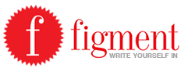 Figmentfigment.comOnline blogging site.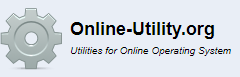 Free English Language www.online-utility.org/...index.jspLearn, teach or research English. Free English online tools.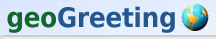 geoGreetingwww.geogreeting.com/view.htmlMap postcards. Send your own message from your location across the world.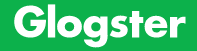 Glogsterwww.glogster.comShare your daily activities with classmates.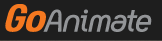 GoAnimategoanimate.comMake your own animated movies. Easy to learn, low budget. Simple DIY tools.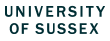 Guide to Punctuationwww.informatics.sussex.ac.uk/...node00.htmlWriting reference on all kinds of topics.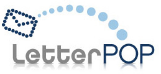 Letterpopletterpop.comCreate, publish & share your newsletters.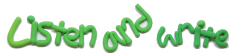 Listen and Writewww.listen-and-write.com/audioListen and write/check. Dictation.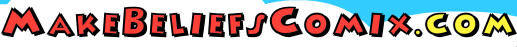 Make Beliefs Comixwww.makebeliefscomix.com/ComixOnline educational comic generator for kids of all ages.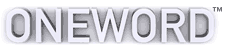 One Wordoneword.comWriting practice using single word prompts.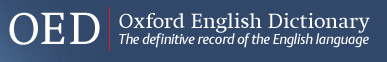 Oxford English Dictionarywww.oed.comThe definitive record of the English language. The best dictionary!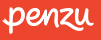 Penzuhttps://penzu.com/journals Free private journal & diary.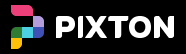 Pixton™pixton.com/homeCreate web comic strips online.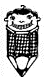 Pizzazdarkwing.uoregon.edu/...pizzaz.htmlCreative writing and storytelling ideas. List of excellent writing resources.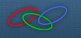 Primary Padwww.primarypad.comCollaborative writing website.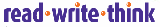 Read Write Thinkwww.readwritethink.org/...index.htmlComic strip creator. Student materials. Also lots of stuff available on the homepage.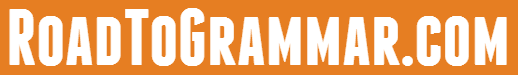 Road To Grammarwww.roadtogrammar.comOnline quizzes.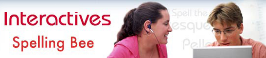 Spelling Beewww.learner.org/interactives/spellingInteractive listen and write!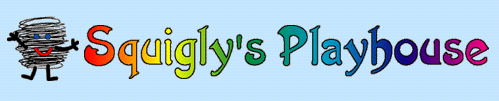 Squigly's Story Builder for Kidswww.squiglysplayhouse.comGames, jokes and brain games.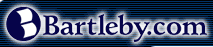 Strunk, William, Jr. The Elements of Stylewww.bartleby.com/141The classic reference for writing in English.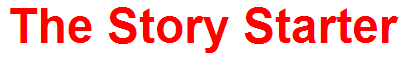 The Story Starterwww.thestorystarter.com Provides more than one billion different story ideas.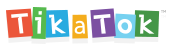 Tikatokwww.tikatok.comA place to finish the writing cycle and PUBLISH! Write a book online.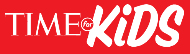 Time for Kidswww.timeforkids.com Lots of writing resources.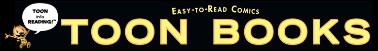 Toon Bookstoon-books.comEasy to read comics.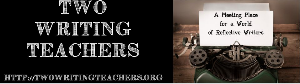 Two Writing Teacherstwowritingteachers.wordpress.comWonderful teaching resources to be found here.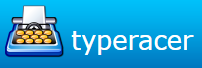 TypeRacerplay.typeracer.comPractice writing and typing skills.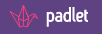 Padletwww.padlet.com Good site for collaboration. Previously known as Wall Wisher.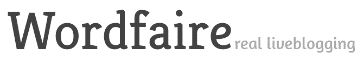 Wordfairewww.wordfaire.comThe fast and easy live blogging platform.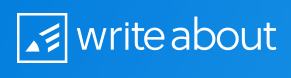 Write Aboutwww.writeabout.comGreat site for T-S interaction.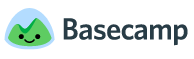 Writeboardwww.writeboard.comCollaborative site. A great way to stimulate writing skills/production.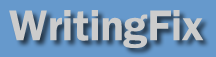 WritingFixwww.writingfix.comInteractive prompts, lessons and resources for writing classrooms.